Thai Cucumber Basil and Watermelon SaladServes FourIngredients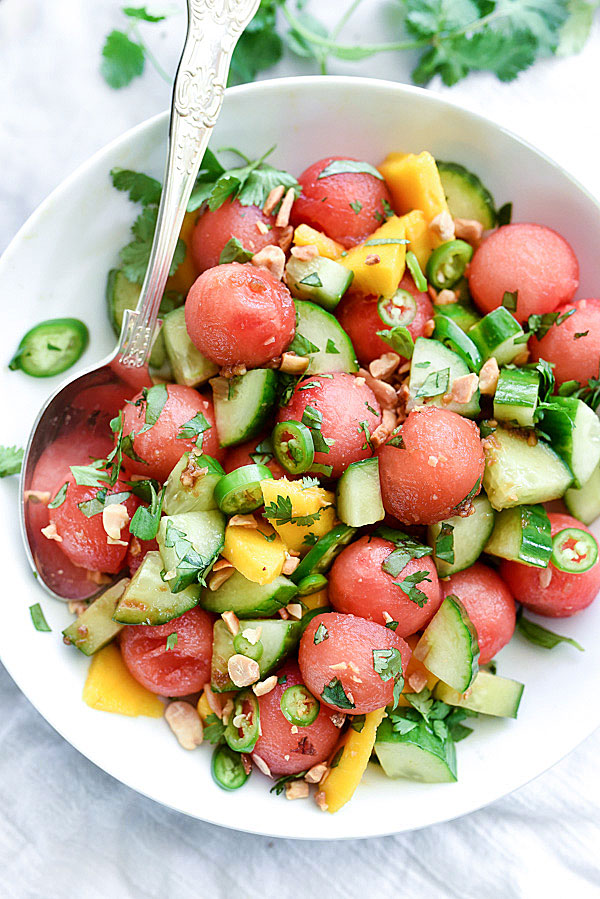 1 tablespoon soy sauce (gluten-free if needed)1 small garlic clove, minced½ teaspoon minced ginger2 teaspoons fresh lime juice2 teaspoons rice vinegar3 cups watermelon, deseeded and cut into cubes or melon balls1 English cucumber, chopped into ¼-inch pieces (about 2 cups)1 or 2 peaches, diced (optional to use mango)½ serrano pepper, thinly sliced (optional, creates heat!)¼ cup chopped cilantro¼ cup sliced basil¼ cup salted peanuts, crushed and toasted (optional: sesame seeds for a “nut-free dish). InstructionsIn a large bowl, whisk together the soy sauce, garlic, ginger, lime juice, and rice vinegar.Add the watermelon, cucumber, mango, serrano pepper, cilantro, and basil. Chill for 30 minutes. Drain the excess liquid before serving.Serve with the crushed peanuts on top of the salad.Recipe adapted from Love & Lemons